«Дошколенок»(малотиражная газета для родителей и педагогов ДОУ № 2).Выпуск № 3 ноябрь 2018 г. 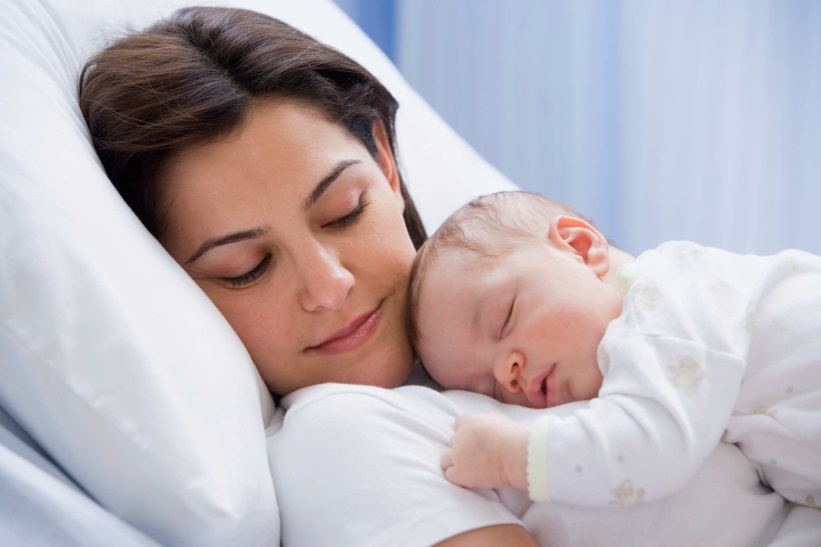 Сомнительно, чтобы во всей вселенной было что-нибудь отраднее тех чувств, которые пробуждаются в сердце матери при виде крошечного башмачка ее ребенка. В.ГюгоУважаемый читатель!Материнство — тяжелый труд без отпусков, выходных и права на ошибку. Быть мамой — это ответственность, предназначение, долг и великая любовь.Многие знают фразу о том, что незаменимых людей не бывает. Так вот в случае с материнством эта фраза абсолютно не уместна.  Никем и никогда мать заменить нельзя.Когда человеку трудно, то он вслух или мысленно произносит волшебное слово мама? Потому, что с младенческих лет знает — мать всегда придет на помощь.«Воспитываем вместе»КАКАЯ МАМА НУЖНА РЕБЕНКУ?Для чего детям нужна мама? Каждый ребенок должен знать, чтоесть человек, любящий его и может принять его таким, какой он есть. Это самое главное. Важно, чтобы мать понимала ребенка, видела его своеобразие. Мама, которая не понимает своего ребенка, - это трагедия.Мама, которая говорит: «Я не хочу с тобой разговаривать» отталкивает своего ребенка. В раннем детстве мама для ребенка-спасение, утешение.Когда ребенок станет постарше, мама-советчик, наставник. В более зрелом возрасте - друг. Мама-человек, который тебя поймет и утешит и в пять и в пятьдесят лет.Мы можем запретить ребенку то, что не задумываясь делаем сами. А почему? Потому что нас надо слушаться, мы ведь взрослые. Не этого ждут от нас дети. Ребенок не требует от матери совершенства. Ему нужно утешение, сочувствие. Быть вместе - вот, что главное для ребенка.Ребенок относится к матери на протяжении всей жизни по-разному. Он может и восхищаться матерью, и сомневаться в ней.Нашим детям часто не хватает личного контакта с близкими людьми, не хватает эмоционального общения. А именно в общении маленький человек учиться нравственности.Важно, чтобы с самого рождения люди, которые окружают ребенка, были не только любящими, но добрыми и умными людьми. Глупая, порой даже жертвенная любовь страшна.Ребенок может вырасти эгоистом и потребителем. Есть старинная притча о материнском сердце.Один юноша влюбился в прекрасную девушку и стал просить ее руки. Красавица согласилась, но взамен потребовала сердце матери. Когда юноша нес сердце матери, он споткнулся и уронил его наземлю. Тогда он услышал голос: «Не ушибся ли ты сынок». А ведь такой сын, способный на преступление, ради прихоти девушки, мог быть только у матери, которая может пожертвовать всем,лишь бы ребенку было хорошо. Матери нельзя забывать о себе самой, нельзя приносить себя в жертву. Ребенку нужна счастливая мамаУ истоков каждой одаренной личности стоит семья, в основном мать. И наоборот, я не знаю ни одного известного миру человека,который бы с младенчества воспитывался выдающимся педагогом, но вне семьи. Получается обычные матери, могут дать больше своему ребенку, чем знаменитые педагоги. Чудо рождается врезультате любви и внимания тех, кто рядом с ребенком с рождения.Так, что же должен сделать ребенок, чтобы мы его любили? Да ничего. Ничего он не должен делать - должен просто жить.  Для ребенка важно знать, что его любят. Он должен чувствовать нежность. Наша современная жизнь часто разделяет маму и ребенка. Мы все время спешим, торопимся.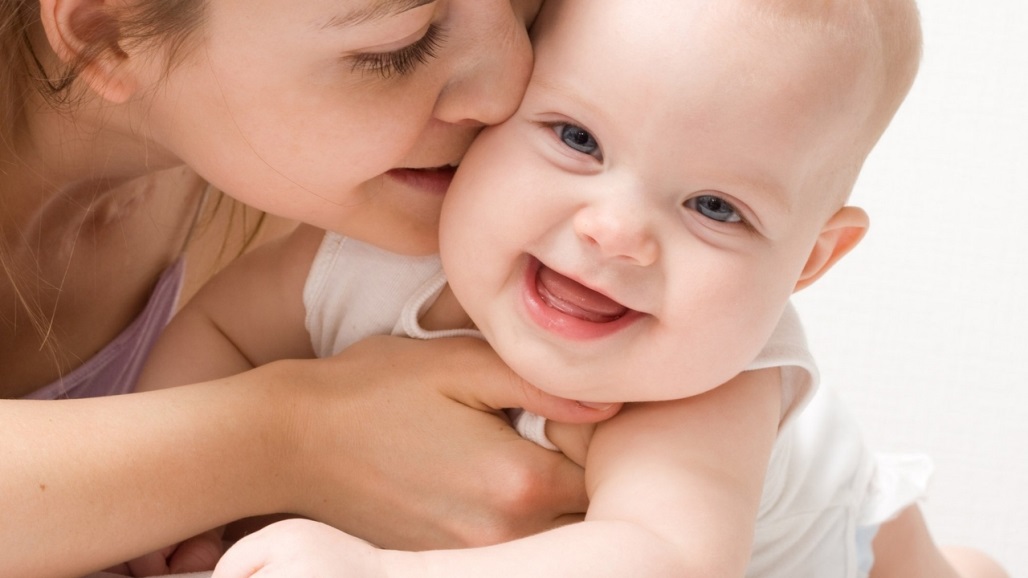 Все чаще дети слышат: «Мне некогда, поиграй один». Нужно перестать спешить. Нужно посмотреть в глаза детям и сказать им: мы рады, что вы у нас есть. Дети должны чувствовать, что они – главное, что у нас есть. Тогда ребенок будет счастливым на всю оставшуюся жизнь.Мама — первое слово Мама — первое слово  в жизни любого человека. Первое, главное слово и самое красивое слово человека. Один афоризм гласит, что мама  – синоним слова любовь. Другая цитата утверждает, что мать — это имя Бога на устах и в сердцах маленьких детей. И это слово понятно абсолютно всем жителям Земли, на каком бы языке они не говорили. И, конечно, существует много афоризмов, фраз и высказываний о мамах.Материнские руки — воплощение нежности. 
Виктор ГюгоПервое слово человека – мама, последнее – мама. Мир держится на ласке матерей. 
Михаил ЛезинскийСердце матери – это вселенская бездна любви, заботы и всепрощения. 
Леонид СухоруковЕсли бы мужчинам приходилось рожать, ни у кого из них не было бы больше одного ребенка. 
Принцесса Диана Редкий мужчина может понять, сколько сил отдает женщина рождению нового существа и вхождению в материнство, даже если кругом много помощников, часто еще более осложняющих положение. 
Владимир ЛевиМатеринство – должность пожизненная. 
Карл РайнерСамая сильная связь в жизни женщины – это ее ребенок. 
Кэти Летт Став матерью, женщина навсегда лишает себя права быть слабой. 
Диас де Мируд   Рука, качающая колыбель, правит миром. 
Уильям Уоллес         Сердце матери видит дальше всех и чует лучше, чем чье-либо другое сердце. 
Аркадий Первенцев      Материнский капитал – это ее дети. 
Константин Кушнер   Материнство – должность пожизненная. 
Карл Райнер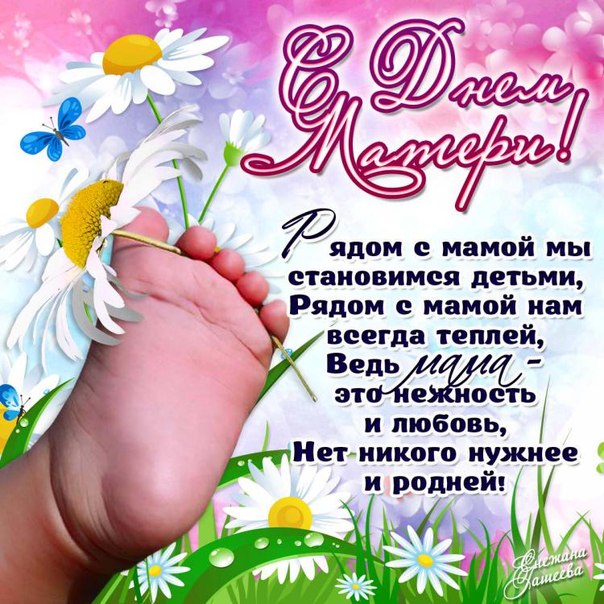 Здоровья Вам, удачи в делах, любви близких,надежных друзей!